РОССИЙСКАЯ ФЕДЕРАЦИЯАДМИНИСТРАЦИЯ КОПТЕВСКОГО СЕЛЬСКОГО ПОСЕЛЕНИЯЗНАМЕНСКОГО РАЙОНА ОРЛОВСКОЙ ОБЛАСТИПОСТАНОВЛЕНИЕ     от «17» августа  2022 года	  № 37Руководствуясь Федеральным законом от 06 октября 2003 года №131-ФЗ «Об общих принципах организации местного самоуправления в Российской Федерации», в соответствии с пунктом 4 статьи 13.4 Федерального закона от 24 июня 1998 года №89-ФЗ «Об отходах производства и потребления», Правилами обустройства мест (площадок) накопления твердых коммунальных отходов и ведения их реестра, утвержденных постановлением Правительства Российской Федерации от 31 августа 2018 года №1039,ПОСТАНОВЛЯЮ:Внести дополнения в постановление Администрации Коптевского сельского поселения Знаменского района Орловской области от 14 октября 2020 года №32 «Об утверждении реестра и схем мест размещения площадок накопления твердых коммунальных отходов, расположенных на территории Коптевского сельского поселения Знаменского района Орловской области» и утвердить реестр мест накопления твердых коммунальных отходов на территории Коптевского сельского поселения Знаменского района Орловской области, согласно приложению №1 к настоящему постановлению.Утвердить схемы размещения площадок накопления твердых коммунальных отходов на территории  Коптевского сельского поселения Знаменского района Орловской области, согласно приложению №2, №3.3. Настоящее постановление вступает в силу со дня его подписания,  подлежит обнародованию и размещению на официальном сайте Администрации Коптевского сельского поселения Знаменского района Орловской области в информационно-телекоммуникационной сети «Интернет».4. Контроль за выполнением настоящего постановления оставляю за собой.Исполняющий обязанности главы Коптевского сельского поселения                                      В.В. АрхиповаПриложение №1К постановлению администрацииКоптевского сельского поселенияЗнаменского района Орловской области от 17 августа 2022 года№37РЕЕСТРмест накопления твердых коммунальных отходов на территории Коптевского сельского поселенияПриложение №2К постановлению администрацииКоптевского сельского поселенияЗнаменского района Орловской области от 17 августа 2022 года№37СХЕМАРазмещения площадок накопления твердых коммунальных отходов на территорииКоптевского сельского поселения ( пос.Слободка)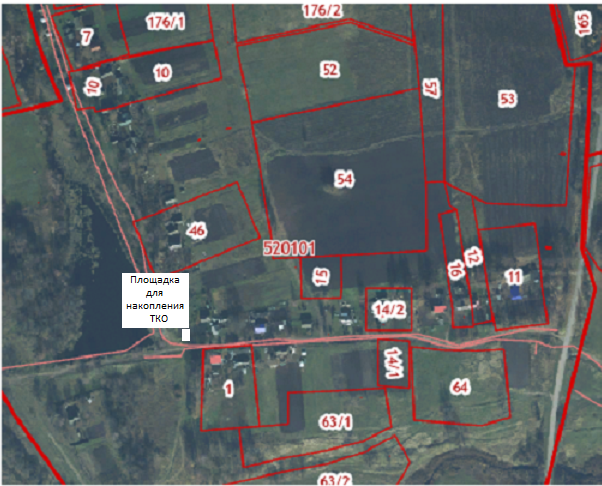 Приложение №3К постановлению администрацииКоптевского сельского поселенияЗнаменского района Орловской области от 17 августа 2022 года№37СХЕМАРазмещения площадок накопления твердых коммунальных отходов на территорииКоптевского сельского поселения (д.Паньшина)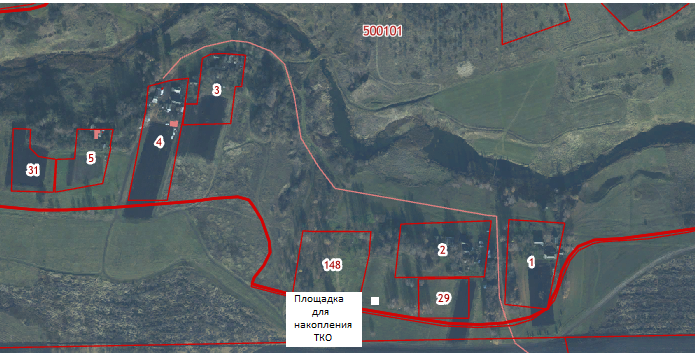 О внесении дополнений в постановление Администрации Коптевского сельского поселения Знаменского района Орловской области от 14 октября 2020 года №32 «Об утверждении реестра и схем мест размещения площадок накопления твердых коммунальных отходов, расположенных на территории Коптевского сельского поселения Знаменского района Орловской области»№Собственник (владелец) контейнерной площадки (полное наименование)Место расположение контейнерной площадкиКоличество контейнеров (шт)Объём контейнеров (м3)Источники образования ТКО, которые складируются на площадке1Администрация Коптевского сельского поселенияпос. Слободка, ул.Юбилейная, возле дома №310,75Проживающие в посёлке Слободка2Администрация Коптевского сельского поселенияд.Паньшина, ул. Заречная, возле дома №3 10,75Проживающие в деревне Паньшина